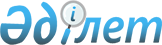 О подготовке и проведении визита Министра юстиции Королевства Саудовской Аравии Абдалла бин Мухаммед бин Ибрагим аль аш-Шейха в Республику Казахстан 1-8 июля 2000 годаПостановление Правительства Республики Казахстан от 27 июня 2000 года N 955

      В целях подготовки и проведения визита Министра юстиции Королевства Саудовской Аравии Абдалла бин Мухаммед бин Ибрагим аль аш-Шейха в Республику Казахстан 1-8 июля 2000 года (далее - визит) Правительство Республики Казахстан постановляет: 

      1. Министерству юстиции Республики Казахстан: 

      совместно с заинтересованными центральными и местными исполнительными органами Республики Казахстан обеспечить выполнение необходимых организационных мероприятий по подготовке и проведению визита; 

      совместно с Управлением Делами Президента Республики Казахстан (по согласованию) принять необходимые меры по размещению и обслуживанию членов делегации Королевства Саудовской Аравии (далее - члены делегации Саудовской Аравии), обеспечить транспортное обслуживание членов делегации Саудовской Аравии в городах Астане, Алматы; 

      совместно со Службой протокола Президента Республики Казахстан (по согласованию) рассмотреть возможность организации встречи Главы делегации Саудовской Аравии с Президентом Республики Казахстан; 

      совместно со службой Государственного протокола Министерства иностранных дел Республики Казахстан организовать официальный прием от имени Правительства Республики Казахстан. 

      2. Министерству иностранных дел Республики Казахстан 

      оформить в установленном порядке въездные и выездные документы для членов делегации Саудовской Аравии. 

      3. Министерству транспорта и коммуникаций Республики Казахстан: 

      совместно с Министерством обороны Республики Казахстан обеспечить пролет самолета с членами делегации Саудовской Аравии над территорией Республики Казахстан, посадку и вылет в аэропортах городов Астаны и Алматы; 

      организовать техническое обслуживание, стоянку и заправку в аэропортах городов Астаны и Алматы. 

      4. Министерству внутренних дел Республики Казахстан обеспечить безопасность членов делегации Саудовской Аравии в аэропорту, местах проживания и посещения, а также сопровождение по маршрутам следования. 

      5. Службе охраны Президента Республики Казахстан (по согласованию) обеспечить личную безопасность Главы делегации Саудовской Аравии.     6. Контроль за реализацией настоящего постановления возложить на Министерство юстиции Республики Казахстан.     7. Настоящее постановление вступает в силу со дня подписания.           Премьер-Министр   Республики Казахстан   (Специалисты: Цай Л.Г. Мартина Н.А.)
					© 2012. РГП на ПХВ «Институт законодательства и правовой информации Республики Казахстан» Министерства юстиции Республики Казахстан
				